                  Отчет 2021г.   за дейността на НЧ „Просвета-1910“	    с. Галиче              Културната дейност в НЧ „Просвета-1910“-с.Галиче през 2021г. беше изправена пред предизвикателството COVID-19 ,но въпреки обстоятелствата  сме щастливи ,че успяхме да осъществим няколко от най-важните събития за нас свързани основно с насърчаване и популяризиране на четенето и обогатяване на библиотечния фонд ,като през 2021г. той наброява 11302 библиотечни единици, а читателите за 2021г. наброяват 297, като 131 са на възраст до 14 г.	През 2021г. организирахме и проведохме Втория поред фестивал „Данфорови ритми-2021“.Проведени са всички  събития от планувани по „Културния календар“. Взехме участие в обучение, организирано от РБ „Христо Ботев“ гр. Враца с тема „Как да останем виртуално свързани с потребителите: Онлайн събития на живо“.	Подредените за етнографската сбирка  обредни и битови предмети, тъкани и облекла разказват своите истории и превръщат личните и семейни спомени в обща памет за идните поколения. 	Благодарим на дарителите, а ние и обещаваме , че ще пазим техните ценности и читалището ще продължи да обогатява своята етнографска сбирка.	Всички мероприятия от читалищната дейност бяха проведени под мерки за безопасност.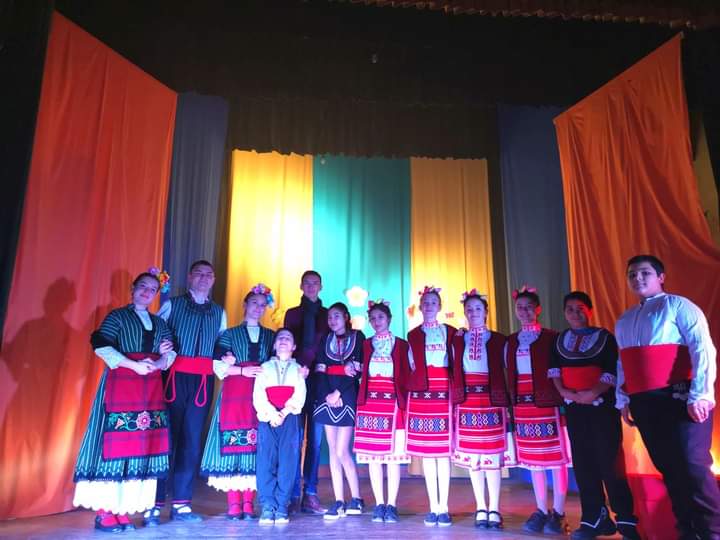 Танцов състав към НЧ „Просвета-1910“-„Данфоров горун“. 	Летни занимания.      	        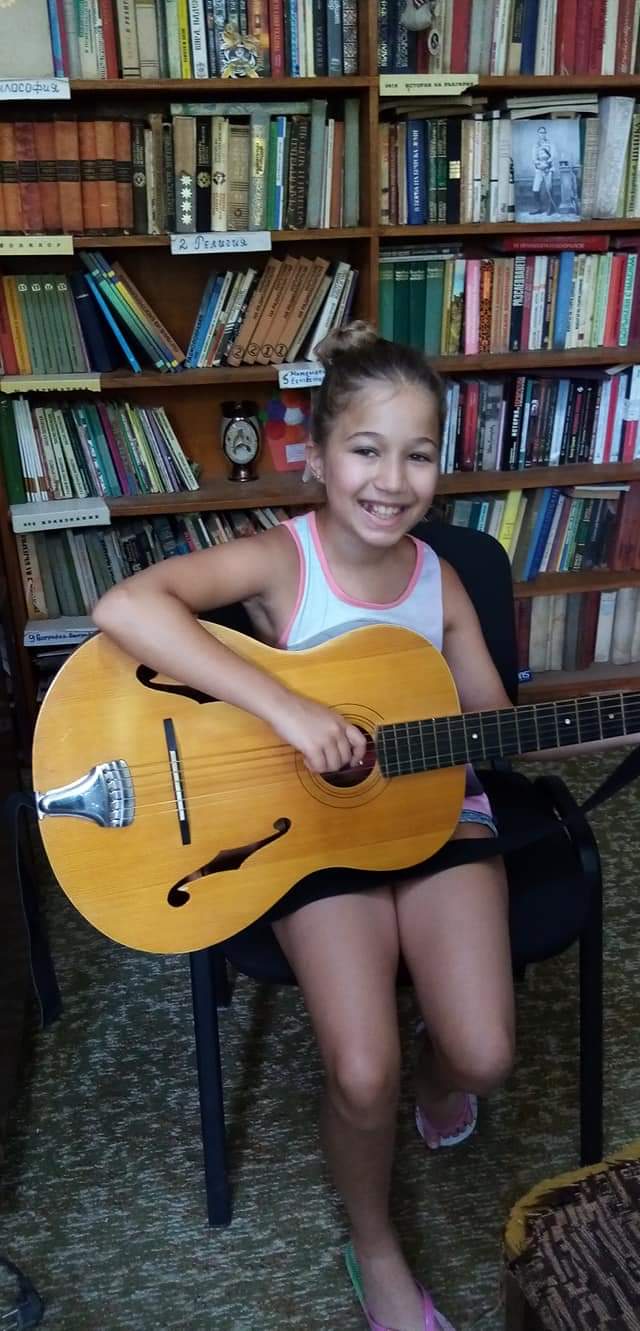 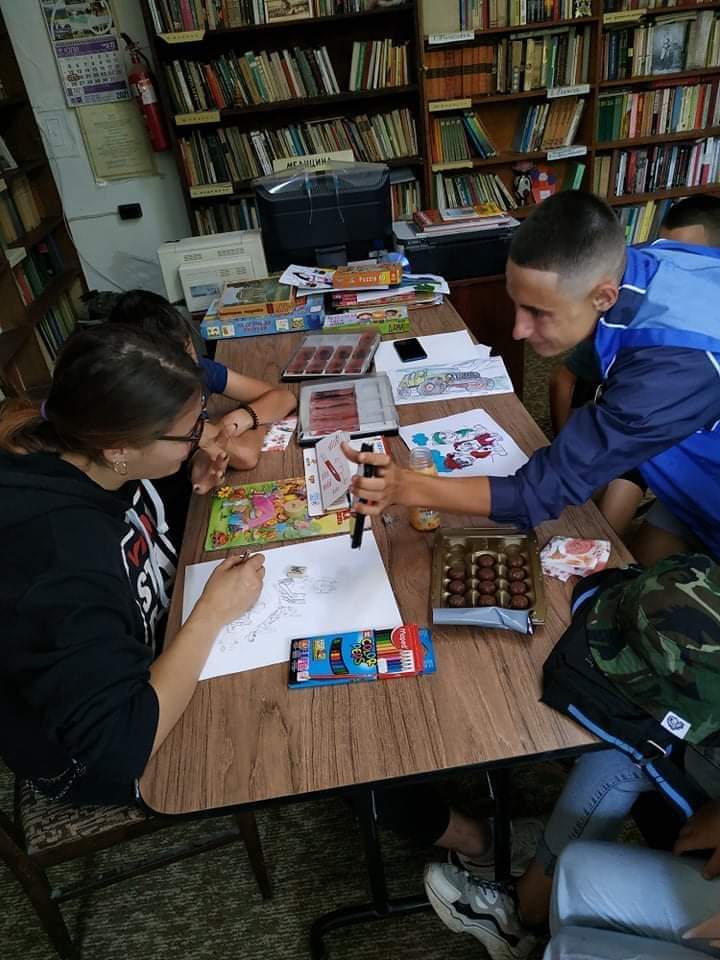    Читателски посещения в библиотеката.          
Изложба на читалищни самодейци.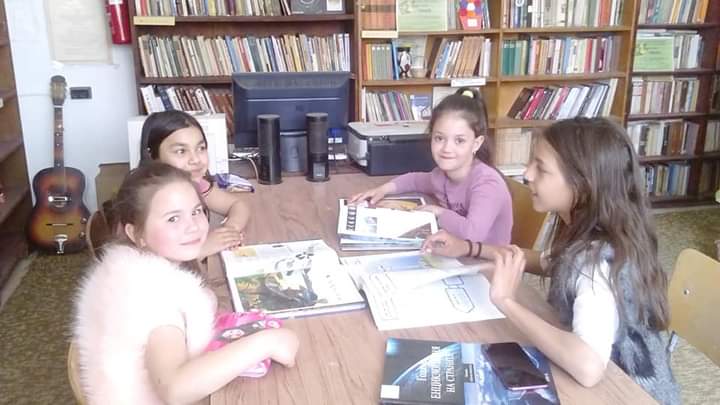 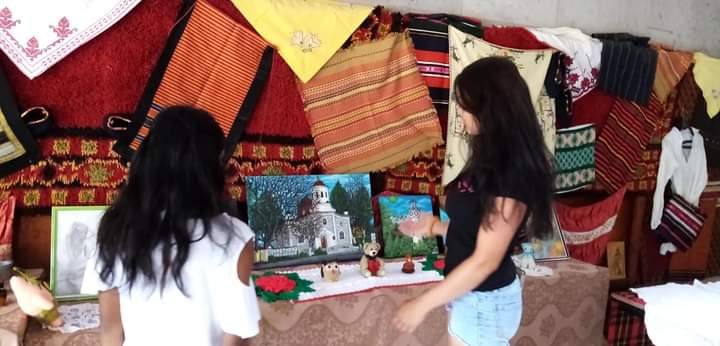 